   Smer: Ekonomski tehničar   II godina   PITANJA: 	Blok formaFrancuska formaOblikovanje teksta u kolonamaRad sa strankama – poslovni bontonKultura rada i kultura ponašanja na radnom mestuPregled obaveza za tekući period, kalendari i rokovniciPojam i vrsta sastanaka, organizovanje i povezivanje učesnikaVođenje, tok sastanka i donošenje zaključakaZapisnici sa sastanaka – stenografski, obični i skraćeniPojam, podela korespondencije i lica u korespondencijiNačela poslovne korespondencijePojam i struktura poslovnog pismaKoverat i adresiranje pošiljkiUpit Cirkularna i opšta ponudaPonude i cenovnikPorudžbenica i izjava kupcaRačun – fakturaKomisijski zapisnik i reklamacijaTender, javni poziv i prikupljanje ponudaTabelarni pregled ponuđačaKupoprodajni ugovorZapisnik i reklamacijeUpotreba naloga u platnom prometuPojam, značaj i struktura službenog dopisaFormiranje tabela u Excel-u i unos podatakaPromena izgleda tabeleGrafički prikaz podatakaUverenja i potvrdePriznanice i reversiPunomoć – ovlašćenjePojam, vrste, priprema i organizacija putovanjaIzrada putnog naloga i putnog računaIzveštaj sa službenog putovanjaArhiviranje dokumentacijeEvidentiranje pošte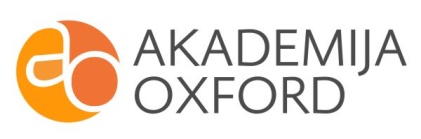 